のためのAcademic / career guidance 2018 , Reunión de Orientación Educativa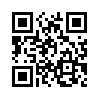 「进路指导」开讲，Reunião sobre “Orientação de Carreira”～をしたらどこでなにするの？～をとしないとそののためのをします。「をけたいけど、どんながあるの？」「どれくらいのおがかかるの？」etc.　によるにするとののをいて、ののにしてください！ごでのをおちしています！ 　：20１８１０１４（）13:30-16:０0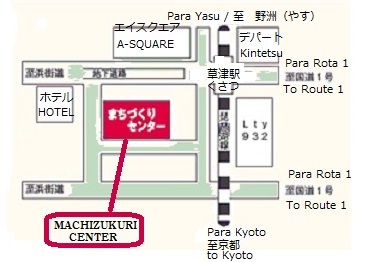 　：まちづくり　２０１／２０２　　
　　　　（９－６）JRより２００ｍ（５）：　み：　のにをの、ＦＡＸで               　 おりいただくか、じをでおらせください。 　：　の、、Ｑ＆Ａ＊は、、、、、のつきです。また、ののをおしします！（※もできますが、のがありますので、なるべくにおしみください。）：()　TEL: 077-526-0931　FAX:077-510-0601 　E-mail: mitsuda@s-i-a.or.jp　/ Application Form / Formulário de Inscrição１０１４の「」にします。　　　　FAX ０７７－５１０－０６０１主催：(公財)滋賀県国際協会　　共催：草津市国際交流協会　　後援：滋賀県、滋賀県教育委員会　裏面：フィリピン語、ポルトガル語、スペイン語、中国語があります。＊この事業は（一財）自治体国際化協会の助成事業により実施されています。こどものなまえ/学生姓名Name of students / Nome do estudante / Nombre del estudiante/Pangalan ng estudyanteAge／Idade（　　　）/years/ anos                           Age／Idade（　　　）/years/ anos                           / Grade/ Série escolar/ 级/ Grade/ Série escolar/ 级こどものなまえ/学生姓名Name of students / Nome do estudante / Nombre del estudiante/Pangalan ng estudyanteAge／Idade（　　　）/years/ anos                           Age／Idade（　　　）/years/ anos                           ＴＥＬ /学校名Name of school/ Nome da escola / Pangalan ng paaralan /学校名Name of school/ Nome da escola / Pangalan ng paaralan※のでのものがあります。されに ☑ してください。Put a ☑ on the desired language of documents. / Assinale com ☑ o idioma do panfleto que deseja/ Señale con ☑ el idioma del　libreto que desea/ 需哪种语言的资料/ Lagyan ng ☑ ang nais na wika ng dokumento.※のでのものがあります。されに ☑ してください。Put a ☑ on the desired language of documents. / Assinale com ☑ o idioma do panfleto que deseja/ Señale con ☑ el idioma del　libreto que desea/ 需哪种语言的资料/ Lagyan ng ☑ ang nais na wika ng dokumento.※のでのものがあります。されに ☑ してください。Put a ☑ on the desired language of documents. / Assinale com ☑ o idioma do panfleto que deseja/ Señale con ☑ el idioma del　libreto que desea/ 需哪种语言的资料/ Lagyan ng ☑ ang nais na wika ng dokumento.※のでのものがあります。されに ☑ してください。Put a ☑ on the desired language of documents. / Assinale com ☑ o idioma do panfleto que deseja/ Señale con ☑ el idioma del　libreto que desea/ 需哪种语言的资料/ Lagyan ng ☑ ang nais na wika ng dokumento.※のでのものがあります。されに ☑ してください。Put a ☑ on the desired language of documents. / Assinale com ☑ o idioma do panfleto que deseja/ Señale con ☑ el idioma del　libreto que desea/ 需哪种语言的资料/ Lagyan ng ☑ ang nais na wika ng dokumento.※のでのものがあります。されに ☑ してください。Put a ☑ on the desired language of documents. / Assinale com ☑ o idioma do panfleto que deseja/ Señale con ☑ el idioma del　libreto que desea/ 需哪种语言的资料/ Lagyan ng ☑ ang nais na wika ng dokumento.※のでのものがあります。されに ☑ してください。Put a ☑ on the desired language of documents. / Assinale com ☑ o idioma do panfleto que deseja/ Señale con ☑ el idioma del　libreto que desea/ 需哪种语言的资料/ Lagyan ng ☑ ang nais na wika ng dokumento.※のでのものがあります。されに ☑ してください。Put a ☑ on the desired language of documents. / Assinale com ☑ o idioma do panfleto que deseja/ Señale con ☑ el idioma del　libreto que desea/ 需哪种语言的资料/ Lagyan ng ☑ ang nais na wika ng dokumento. Number of participants／Número de participantes Number of participants／Número de participantes□/Português　　□/Español □/中文　□/English  □／Filipino　□/Português　　□/Español □/中文　□/English  □／Filipino　□/Português　　□/Español □/中文　□/English  □／Filipino　□/Português　　□/Español □/中文　□/English  □／Filipino　□おとな　　　 adultos　□こども　　　 crianças□おとな　　　 adultos　□こども　　　 crianças□/Português　　□/Español □/中文　□/English  □／Filipino　□/Português　　□/Español □/中文　□/English  □／Filipino　□/Português　　□/Español □/中文　□/English  □／Filipino　□/Português　　□/Español □/中文　□/English  □／Filipino　きたいことがあればかいてください。If you have any additional questions, please write them here.Em caso de dúvidas, escreva-as aqui. きたいことがあればかいてください。If you have any additional questions, please write them here.Em caso de dúvidas, escreva-as aqui. きたいことがあればかいてください。If you have any additional questions, please write them here.Em caso de dúvidas, escreva-as aqui. きたいことがあればかいてください。If you have any additional questions, please write them here.Em caso de dúvidas, escreva-as aqui. きたいことがあればかいてください。If you have any additional questions, please write them here.Em caso de dúvidas, escreva-as aqui. きたいことがあればかいてください。If you have any additional questions, please write them here.Em caso de dúvidas, escreva-as aqui. 